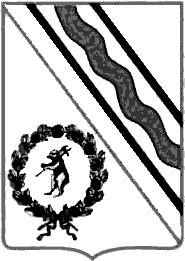 Администрация Тутаевского муниципального районаПОСТАНОВЛЕНИЕот 30.10.2023 № 787-пг.ТутаевО предоставлении разрешения на условно разрешенный вид использования земельного участкаВ соответствии с Градостроительным кодексом РФ, Федеральным законом  №131-ФЗ от 06.10.2003 «Об общих принципах организации местного самоуправления в Российской Федерации», с Протоколом общественных обсуждений от 24.10.2023 года №32, Заключением о результатах общественных обсуждений от 24.10.2023 года по проекту постановления Администрации ТМР «О предоставлении разрешения на условно разрешённый вид земельного участка», назначенных постановлением Председателя Муниципального Совета городского поселения Тутаев от 26.09.2023 №05-п, на основании заявления Лукьяновой  Наталии Владимировны №223 от 30.06.2023 года, Администрация Тутаевского муниципального  районаПОСТАНОВЛЯЕТ:	1. Предоставить Лукьяновой Наталии Владимировне разрешение на условно разрешенный вид использования земельного участка «Общественное питание» в отношении земельного участка с кадастровым номером 76:21:020132:57, площадью 1547 кв.м., расположенного  по адресу: Ярославская область, г.Тутаев, ул. В.Набережная, д.31. 2. Контроль за исполнением данного постановления возложить на заместителя Главы Администрации ТМР по градостроительным вопросам - начальника управления архитектуры и градостроительства Администрации Тутаевского муниципального района (главного архитектора)   Касьянову Е.Н.     	3. Постановление вступает в силу после его официального опубликования.Глава Тутаевского муниципального района                                      			О.В.Низова                                            